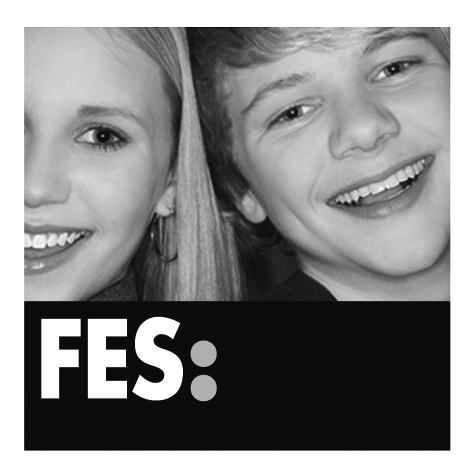 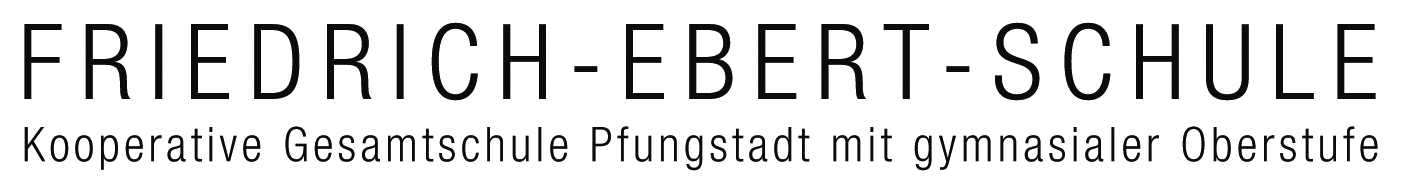 ProFamilia am 25.01.2013									Darmstadt, 15.01.2013Sehr geehrte Eltern der G6b, 